МУНИЦИПАЛЬНОЕ БЮДЖЕТНОЕ ОБРАЗОВАТЕЛЬНОЕ УЧРЕЖДЕНИЕ                       ДОПОЛНИТЕЛЬНОГО ОБРАЗОВАНИЯ ДЕТЕЙДЕТСКИЙ ЭКОЛОГО-БИОЛОГИЧЕСКИЙ ЦЕНТРГОРОДА РОСТОВА–НА –ДОНУКейсдидактического и методического материалак  мастер–классу                               «Чудеса акварельки»                               «Симфония цветов» (художественно-эстетическое  направление)Автор-составитель педагог дополнительного образованияСавищенко Ирина  Викторовна                                                        2013 г.Проблема: «Использование акварельной живописи в формировании экологической культуры детей»ТЕМА:   Декоративная роспись. «Симфония цветов ».ЦЕЛЬ:  «Декоративная переработка (стилизация) форм  и цвета объектов растительного  мира и составления из них узоров, орнаментов».ЗАДАЧИ: Выполнение эскиза узора к  закладке  для   книг  на основе декоративной  переработки форм растительного мира.План проведения мастер –класса .Организационный момент.1.1. Вступительное слово.1.2. Постановка целей и задачи мастер-класса.Основная часть.Беседа «Декоративная роспись».Выполнение эскиза в карандаше из стилизованных форм растительного мира.Правильная компоновка композиции.                                                                                                  Самостоятельное составление композиции закладки, передача форм и цвета. Демонстрация  работ  педагога. Индивидуальная работа.Заключительная часть Выставка творческих работ. Подведение итогов  мастер-класса.Содержание беседы          Произведения декоративно-прикладного искусства (от латинского decorare - украшать) обладают художественно-эстетическими свойствами и имеют непосредственно практическое назначение в быту, труде или специально предназначены для украшения жилищ, архитектурных сооружений, площадей, парков и т.д.          Художественные произведения народных мастеров, оформляющих быт, отражают своеобразие, свойственное тому или иному народу. В произведениях народного искусства ярко и непосредственно выражались мысли и чувства народа, особенности его быта, природы, среди которой жил и трудился народ. Поэтому произведения народных умельцев отличается особенной непосредственностью и художественной цельностью. Так, например, знаменитые своей красотой и неповторимостью являются Гжель, Городецкая, Хохломская, Жостовская  роспись.            Декоративное рисование основано на декоративной переработке           (стилизации  форм и цвета объектов растительного и животного мира и составления из них узоров, орнаментов.           Как правило, декоративные работы представляют собой обобщение формы и цвета изображаемых с натуры объектов – листьев, цветов, бабочек, жуков и т.п.           К декоративному рисованию относится и творческое составление праздничных открыток, эскизов елочных игрушек, карнавальных костюмов.           Необходимым условием успеха выполнения декоративного рисунка является применение в процессе рисования линии симметрии и ритма.           Симметрия – это соразмерность, полное соответствие (по расположению, величине) одной половины целого другой половине.           Ритм – равномерное чередование каких-нибудь элементов в декоративном рисунке, в произведениях изобразительного искусства.            Декоративная переработка цвета реальных объектов означает, как правило, несоответствие цвета элементов узора действительному цвету этих элементов (птиц, растений и т.п.) в жизни. Это объясняется тем, что задачи в рисовании с натуры и  в декоративных рисунках разные.            В рисовании с натуры главное -  как можно правдивее передать цвет объектов, а в декоративном рисовании подбираются любые (наиболее выразительные) цвета.Приложение 1.Материалы и принадлежности:бумага для акварели;акварельные краски;кисти «белка» № 2,3,4,5карандаш простой; ластик;баночка для воды.Основные технологические приемы работы  акварельными  красками1.Прежде чем, приступить к работе, необходимо правильно продумать, как будет расположен лист бумаги  (по вертикали или по горизонтали).2. Поэтапное  выполнение работы.2.1.Выполение рабочего эскиза.2.2. Выполнить набросок карандашом, соблюдая композицию рисунка.  2.3.Выполнение  работы акварелью.     а) заливка фона;б) цветовое решение персонажа (умение согласовывать цвет стилизованных декоративных элементов и цвет фона в узоре);в) прописывание деталей композиции;г) путем смешивания цветов добиться ярких и не ординарных оттенков, которые предадут работе свою красоту и неповторимость.      Используемая литература:1. Н.П. Бесчастнов, В.Я. Кулаков, И.Н. Стор, Ю.С. Авдеев, Г.М. Гусейнов, В.Б. Дыминский,  А.С. Шеболдаев: «Живопись», Москва. Легпромбытиздат,1993г.2. В.С. Кузин.: «Методика преподавания изобразительного искусства»        пособие для учителей, Москва «Просвещение» 1979 г.Приложение 2.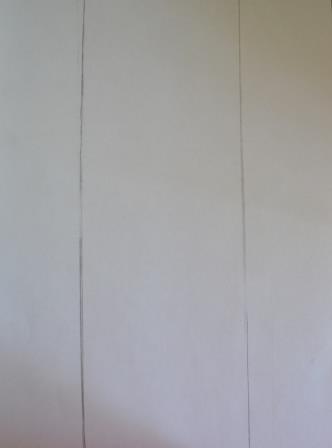 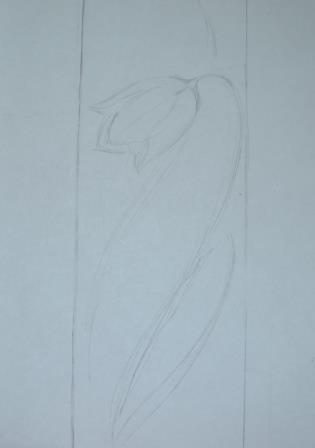 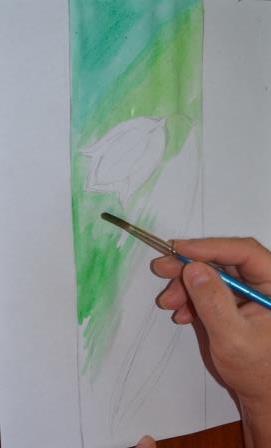                                       2.                                       3.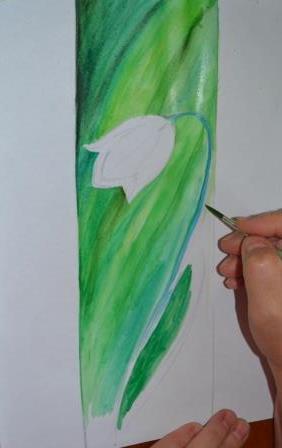 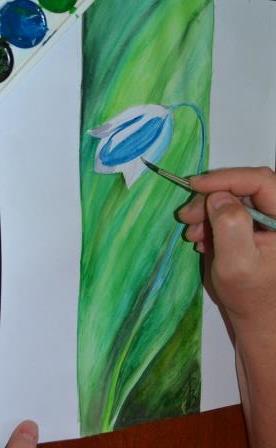 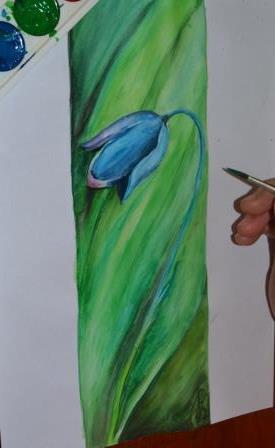                                       5.                                        6.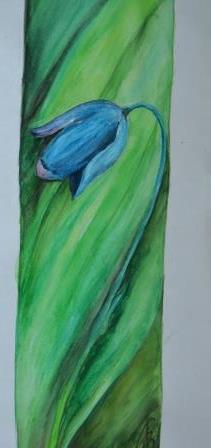                                          7.